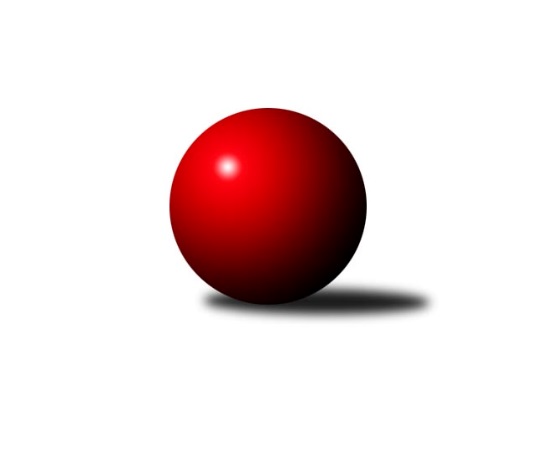 Č.14Ročník 2021/2022	17.6.2024 Středočeský krajský přebor II. třídy 2021/2022Statistika 14. kolaTabulka družstev:		družstvo	záp	výh	rem	proh	skore	sety	průměr	body	plné	dorážka	chyby	1.	TJ Lhotka	13	12	0	1	59.5 : 18.5 	(67.0 : 37.0)	1618	24	1146	472	34.2	2.	KK Kosmonosy C	14	9	0	5	53.0 : 31.0 	(59.0 : 53.0)	1598	18	1119	478	29.5	3.	TJ Sokol Kostelec nad Černými lesy C	14	9	0	5	48.5 : 35.5 	(64.0 : 48.0)	1582	18	1128	454	28.3	4.	TJ Sokol Kostelec nad Černými lesy D	14	4	0	10	29.5 : 54.5 	(50.0 : 62.0)	1481	8	1072	409	44.4	5.	TJ Sokol Kostelec nad Černými lesy B	13	3	1	9	26.5 : 51.5 	(36.5 : 67.5)	1544	7	1099	445	41	6.	TJ Sokol Brandýs nad Labem B	14	3	1	10	29.0 : 55.0 	(51.5 : 60.5)	1532	7	1101	431	40.4Tabulka doma:		družstvo	záp	výh	rem	proh	skore	sety	průměr	body	maximum	minimum	1.	TJ Lhotka	7	7	0	0	35.0 : 7.0 	(37.5 : 18.5)	1587	14	1677	1504	2.	TJ Sokol Kostelec nad Černými lesy C	8	7	0	1	36.5 : 11.5 	(41.5 : 22.5)	1690	14	1728	1639	3.	KK Kosmonosy C	7	5	0	2	29.0 : 13.0 	(30.5 : 25.5)	1675	10	1754	1589	4.	TJ Sokol Brandýs nad Labem B	7	3	1	3	21.5 : 20.5 	(30.0 : 26.0)	1512	7	1596	1431	5.	TJ Sokol Kostelec nad Černými lesy D	6	3	0	3	20.0 : 16.0 	(26.5 : 21.5)	1625	6	1687	1552	6.	TJ Sokol Kostelec nad Černými lesy B	6	3	0	3	19.5 : 16.5 	(22.0 : 26.0)	1584	6	1612	1546Tabulka venku:		družstvo	záp	výh	rem	proh	skore	sety	průměr	body	maximum	minimum	1.	TJ Lhotka	6	5	0	1	24.5 : 11.5 	(29.5 : 18.5)	1629	10	1763	1520	2.	KK Kosmonosy C	7	4	0	3	24.0 : 18.0 	(28.5 : 27.5)	1572	8	1702	1484	3.	TJ Sokol Kostelec nad Černými lesy C	6	2	0	4	12.0 : 24.0 	(22.5 : 25.5)	1578	4	1700	1473	4.	TJ Sokol Kostelec nad Černými lesy D	8	1	0	7	9.5 : 38.5 	(23.5 : 40.5)	1474	2	1618	1353	5.	TJ Sokol Kostelec nad Černými lesy B	7	0	1	6	7.0 : 35.0 	(14.5 : 41.5)	1538	1	1617	1386	6.	TJ Sokol Brandýs nad Labem B	7	0	0	7	7.5 : 34.5 	(21.5 : 34.5)	1539	0	1588	1477Tabulka podzimní části:		družstvo	záp	výh	rem	proh	skore	sety	průměr	body	doma	venku	1.	TJ Lhotka	10	9	0	1	44.5 : 15.5 	(50.5 : 29.5)	1616	18 	5 	0 	0 	4 	0 	1	2.	TJ Sokol Kostelec nad Černými lesy C	10	7	0	3	34.5 : 25.5 	(45.0 : 35.0)	1590	14 	5 	0 	0 	2 	0 	3	3.	KK Kosmonosy C	10	6	0	4	38.0 : 22.0 	(44.5 : 35.5)	1593	12 	4 	0 	1 	2 	0 	3	4.	TJ Sokol Brandýs nad Labem B	10	3	0	7	25.0 : 35.0 	(41.0 : 39.0)	1548	6 	3 	0 	2 	0 	0 	5	5.	TJ Sokol Kostelec nad Černými lesy D	10	3	0	7	20.5 : 39.5 	(34.5 : 45.5)	1473	6 	3 	0 	2 	0 	0 	5	6.	TJ Sokol Kostelec nad Černými lesy B	10	2	0	8	17.5 : 42.5 	(24.5 : 55.5)	1524	4 	2 	0 	3 	0 	0 	5Tabulka jarní části:		družstvo	záp	výh	rem	proh	skore	sety	průměr	body	doma	venku	1.	TJ Lhotka	3	3	0	0	15.0 : 3.0 	(16.5 : 7.5)	1656	6 	2 	0 	0 	1 	0 	0 	2.	KK Kosmonosy C	4	3	0	1	15.0 : 9.0 	(14.5 : 17.5)	1682	6 	1 	0 	1 	2 	0 	0 	3.	TJ Sokol Kostelec nad Černými lesy C	4	2	0	2	14.0 : 10.0 	(19.0 : 13.0)	1575	4 	2 	0 	1 	0 	0 	1 	4.	TJ Sokol Kostelec nad Černými lesy B	3	1	1	1	9.0 : 9.0 	(12.0 : 12.0)	1581	3 	1 	0 	0 	0 	1 	1 	5.	TJ Sokol Kostelec nad Černými lesy D	4	1	0	3	9.0 : 15.0 	(15.5 : 16.5)	1513	2 	0 	0 	1 	1 	0 	2 	6.	TJ Sokol Brandýs nad Labem B	4	0	1	3	4.0 : 20.0 	(10.5 : 21.5)	1493	1 	0 	1 	1 	0 	0 	2 Zisk bodů pro družstvo:		jméno hráče	družstvo	body	zápasy	v %	dílčí body	sety	v %	1.	Dušan Hejduk 	TJ Lhotka 	10	/	11	(91%)	17.5	/	22	(80%)	2.	Filip Bajer 	KK Kosmonosy C 	10	/	11	(91%)	14	/	22	(64%)	3.	Jakub Nový 	TJ Lhotka 	10	/	13	(77%)	22	/	26	(85%)	4.	Lukáš Kotek 	TJ Sokol Brandýs nad Labem B 	9	/	12	(75%)	17	/	24	(71%)	5.	František Zahajský 	TJ Sokol Kostelec nad Černými lesy D 	8.5	/	14	(61%)	13.5	/	28	(48%)	6.	Vojtěch Stárek 	TJ Sokol Kostelec nad Černými lesy C 	8	/	13	(62%)	18	/	26	(69%)	7.	Veronika Šatavová 	TJ Sokol Kostelec nad Černými lesy C 	8	/	13	(62%)	13	/	26	(50%)	8.	Jindřiška Svobodová 	KK Kosmonosy C 	8	/	13	(62%)	12.5	/	26	(48%)	9.	Radek Horák 	KK Kosmonosy C 	8	/	14	(57%)	17	/	28	(61%)	10.	Jaroslava Soukenková 	TJ Sokol Kostelec nad Černými lesy C 	7	/	14	(50%)	14	/	28	(50%)	11.	Josef Hejduk 	TJ Lhotka 	6.5	/	12	(54%)	12.5	/	24	(52%)	12.	Pavel Holec 	TJ Sokol Brandýs nad Labem B 	6	/	7	(86%)	12	/	14	(86%)	13.	Jan Platil 	TJ Sokol Kostelec nad Černými lesy D 	6	/	12	(50%)	11	/	24	(46%)	14.	Michal Třeštík 	TJ Sokol Kostelec nad Černými lesy B 	6	/	12	(50%)	10.5	/	24	(44%)	15.	Martin Šatava 	TJ Sokol Kostelec nad Černými lesy C 	5.5	/	9	(61%)	12.5	/	18	(69%)	16.	Jakub Hlava 	TJ Sokol Kostelec nad Černými lesy B 	4.5	/	9	(50%)	10.5	/	18	(58%)	17.	Zdeněk Bayer 	KK Kosmonosy C 	4	/	4	(100%)	7	/	8	(88%)	18.	Barbora Fajrajzlová 	TJ Lhotka 	4	/	4	(100%)	5	/	8	(63%)	19.	Kamil Rodinger 	TJ Sokol Kostelec nad Černými lesy B 	4	/	8	(50%)	5	/	16	(31%)	20.	Vítězslav Hampl 	TJ Sokol Kostelec nad Černými lesy D 	4	/	12	(33%)	13	/	24	(54%)	21.	Oldřich Nechvátal 	TJ Sokol Brandýs nad Labem B 	4	/	12	(33%)	9.5	/	24	(40%)	22.	Jan Novák 	TJ Sokol Kostelec nad Černými lesy B 	3	/	8	(38%)	5	/	16	(31%)	23.	Ladislav Dytrych 	KK Kosmonosy C 	3	/	9	(33%)	4.5	/	18	(25%)	24.	Pavel Nový 	TJ Lhotka 	2	/	3	(67%)	3	/	6	(50%)	25.	Luděk Horák 	KK Kosmonosy C 	2	/	5	(40%)	4	/	10	(40%)	26.	Martin Bulíček 	TJ Sokol Kostelec nad Černými lesy B 	2	/	8	(25%)	4.5	/	16	(28%)	27.	Josef Bouma 	TJ Sokol Kostelec nad Černými lesy D 	2	/	10	(20%)	9	/	20	(45%)	28.	Milan Hejduk 	TJ Lhotka 	1	/	2	(50%)	3	/	4	(75%)	29.	Daniel Sus 	TJ Sokol Kostelec nad Černými lesy C 	1	/	2	(50%)	2.5	/	4	(63%)	30.	Karel Nový 	TJ Lhotka 	1	/	2	(50%)	1	/	4	(25%)	31.	Jaroslav Novák 	TJ Sokol Kostelec nad Černými lesy B 	1	/	2	(50%)	1	/	4	(25%)	32.	Eva Křenková 	TJ Sokol Brandýs nad Labem B 	1	/	4	(25%)	5	/	8	(63%)	33.	Pavla Hřebejková 	TJ Sokol Kostelec nad Černými lesy C 	1	/	4	(25%)	4	/	8	(50%)	34.	Ladislav Sopr 	TJ Sokol Brandýs nad Labem B 	1	/	4	(25%)	3	/	8	(38%)	35.	Peter Fajkus 	TJ Sokol Kostelec nad Černými lesy D 	1	/	8	(13%)	3.5	/	16	(22%)	36.	Michal Hejduk 	TJ Lhotka 	0	/	1	(0%)	1	/	2	(50%)	37.	Jana Hrubcová 	TJ Sokol Kostelec nad Černými lesy C 	0	/	1	(0%)	0	/	2	(0%)	38.	Tomáš Kužel 	TJ Sokol Kostelec nad Černými lesy B 	0	/	5	(0%)	0	/	10	(0%)	39.	Jakub Šarboch 	TJ Sokol Brandýs nad Labem B 	0	/	6	(0%)	1	/	12	(8%)	40.	Pavel Schober 	TJ Sokol Brandýs nad Labem B 	0	/	9	(0%)	3	/	18	(17%)Průměry na kuželnách:		kuželna	průměr	plné	dorážka	chyby	výkon na hráče	1.	KK Kosmonosy, 3-6	1646	1155	491	32.4	(411.7)	2.	TJ Sokol Kostelec nad Černými lesy, 1-4	1620	1139	481	33.3	(405.2)	3.	Lhotka - Hospoda U Hejduků, 1-2	1549	1101	448	37.2	(387.4)	4.	Brandýs 1-2, 1-2	1493	1077	416	47.1	(373.4)Nejlepší výkony na kuželnách:KK Kosmonosy, 3-6TJ Lhotka	1763	13. kolo	Dušan Hejduk 	TJ Lhotka	488	13. koloKK Kosmonosy C	1754	1. kolo	Jakub Nový 	TJ Lhotka	487	3. koloKK Kosmonosy C	1723	11. kolo	Jindřiška Svobodová 	KK Kosmonosy C	459	1. koloTJ Lhotka	1718	3. kolo	Jakub Nový 	TJ Lhotka	457	13. koloKK Kosmonosy C	1705	7. kolo	Radek Horák 	KK Kosmonosy C	451	1. koloKK Kosmonosy C	1673	13. kolo	Radek Horák 	KK Kosmonosy C	450	13. koloKK Kosmonosy C	1661	9. kolo	Dušan Hejduk 	TJ Lhotka	447	3. koloTJ Sokol Kostelec nad Černými lesy B	1617	11. kolo	Zdeněk Bayer 	KK Kosmonosy C	446	11. koloKK Kosmonosy C	1617	3. kolo	Radek Horák 	KK Kosmonosy C	445	7. koloTJ Sokol Kostelec nad Černými lesy B	1598	1. kolo	Radek Horák 	KK Kosmonosy C	444	11. koloTJ Sokol Kostelec nad Černými lesy, 1-4TJ Sokol Kostelec nad Černými lesy C	1728	10. kolo	Jaroslava Soukenková 	TJ Sokol Kostelec nad Černými lesy C	471	11. koloTJ Sokol Kostelec nad Černými lesy C	1708	1. kolo	Vítězslav Hampl 	TJ Sokol Kostelec nad Černými lesy D	459	6. koloTJ Sokol Kostelec nad Černými lesy C	1706	4. kolo	Radek Horák 	KK Kosmonosy C	455	14. koloTJ Sokol Kostelec nad Černými lesy C	1704	7. kolo	Vojtěch Stárek 	TJ Sokol Kostelec nad Černými lesy C	455	7. koloKK Kosmonosy C	1702	14. kolo	Jaroslava Soukenková 	TJ Sokol Kostelec nad Černými lesy C	450	10. koloTJ Sokol Kostelec nad Černými lesy C	1700	5. kolo	Radek Horák 	KK Kosmonosy C	450	6. koloTJ Sokol Kostelec nad Černými lesy C	1687	13. kolo	Jaroslava Soukenková 	TJ Sokol Kostelec nad Černými lesy C	450	1. koloTJ Sokol Kostelec nad Černými lesy C	1687	11. kolo	František Zahajský 	TJ Sokol Kostelec nad Černými lesy D	450	3. koloTJ Sokol Kostelec nad Černými lesy D	1687	6. kolo	Veronika Šatavová 	TJ Sokol Kostelec nad Černými lesy C	449	13. koloTJ Sokol Kostelec nad Černými lesy D	1685	8. kolo	Martin Šatava 	TJ Sokol Kostelec nad Černými lesy C	444	10. koloLhotka - Hospoda U Hejduků, 1-2TJ Lhotka	1677	2. kolo	Pavel Nový 	TJ Lhotka	442	2. koloTJ Lhotka	1651	14. kolo	Dušan Hejduk 	TJ Lhotka	440	2. koloTJ Lhotka	1611	1. kolo	Jakub Hlava 	TJ Sokol Kostelec nad Černými lesy B	440	4. koloTJ Lhotka	1596	4. kolo	Oldřich Nechvátal 	TJ Sokol Brandýs nad Labem B	439	1. koloTJ Lhotka	1593	11. kolo	Jakub Nový 	TJ Lhotka	436	4. koloTJ Sokol Brandýs nad Labem B	1584	1. kolo	Dušan Hejduk 	TJ Lhotka	428	8. koloTJ Lhotka	1575	10. kolo	Josef Hejduk 	TJ Lhotka	427	14. koloTJ Lhotka	1551	8. kolo	Josef Hejduk 	TJ Lhotka	425	10. koloTJ Sokol Kostelec nad Černými lesy B	1543	4. kolo	Pavel Nový 	TJ Lhotka	423	14. koloTJ Sokol Kostelec nad Černými lesy C	1533	2. kolo	Jakub Hlava 	TJ Sokol Kostelec nad Černými lesy B	423	14. koloBrandýs 1-2, 1-2TJ Sokol Brandýs nad Labem B	1596	10. kolo	Pavel Holec 	TJ Sokol Brandýs nad Labem B	436	8. koloKK Kosmonosy C	1578	10. kolo	Lukáš Kotek 	TJ Sokol Brandýs nad Labem B	433	12. koloTJ Sokol Kostelec nad Černými lesy C	1547	8. kolo	Pavel Holec 	TJ Sokol Brandýs nad Labem B	431	2. koloTJ Sokol Brandýs nad Labem B	1535	2. kolo	Radek Horák 	KK Kosmonosy C	431	10. koloTJ Sokol Brandýs nad Labem B	1527	12. kolo	Lukáš Kotek 	TJ Sokol Brandýs nad Labem B	430	10. koloTJ Lhotka	1520	6. kolo	Michal Třeštík 	TJ Sokol Kostelec nad Černými lesy B	429	12. koloTJ Sokol Brandýs nad Labem B	1515	8. kolo	Lukáš Kotek 	TJ Sokol Brandýs nad Labem B	423	8. koloTJ Sokol Kostelec nad Černými lesy B	1514	12. kolo	Pavel Holec 	TJ Sokol Brandýs nad Labem B	422	6. koloTJ Sokol Brandýs nad Labem B	1497	4. kolo	Jindřiška Svobodová 	KK Kosmonosy C	412	10. koloTJ Sokol Brandýs nad Labem B	1480	6. kolo	Pavel Holec 	TJ Sokol Brandýs nad Labem B	407	4. koloČetnost výsledků:	6.0 : 0.0	9x	5.5 : 0.5	2x	5.0 : 1.0	11x	4.5 : 1.5	1x	4.0 : 2.0	6x	3.0 : 3.0	1x	2.0 : 4.0	4x	1.0 : 5.0	8x